                              Управління освіти і науки                         виконкому Криворізької міської ради                комунальний заклад “ Інноваційно -методичний центр “                         Відділ освіти виконкому  Саксаганської                                      районної у місті ради              Криворізька  загально - освітня школа І - ІІІ ступенів №43                              Розробка уроку з алгебри в 10 класі                              Тема уроку: “ Ірраціональні рівняння “                                                                          учитель математики                                                                          Жуган  Наталя Петрівна                                                      Кривий Ріг                                                           2015Конспект уроку - практикуму з презентацією по темі «Розв’язування ірраціональних рівнянь» Мета уроку: Узагальнити і систематизувати способи розв’язання ірраціональних рівнянь.Розв’язання більш складних типів ірраціональних рівнянь .Розвивати вміння узагальнювати і правильно підбирати способи розв’язання ірраціональних рівнянь.Виховувати самостійність, грамотність мови, почуття взаємодопомоги та красоту розв’язування рівнянь.Розвивати рівні компетентності:соціальну, шляхом використання взаємного оцінювання учнів;комунікативну, шляхом організації групової форми роботи;компетентність самоосвіти і саморозвитку, шляхом стимулювання пізнавального інтересу;інформаційну, шляхом роботи з комп’ютером.Тип уроку: практикум.Обладнання: комп'ютер, мультимедійний проектор.Тривалість: 2 години.Хід урокуОрганізаційний моментПеревірка домашнього завданняст. 193 №4(2,4), №5(2,4), 6*(2) презентує учень Відповідь: -1.Усний рахунок. I групаЧи є наведені рівняння рівносильними?     і                 і               і     Чи вірно що:  II група: знайти коріньIII група: встановити відповідність1)                         A 62)                    Б 0; 3; 43)          В 34)                    Г 6; -6				           Д 3; 1,5Ставиться питання - проблема.Чи можна, не розв’язуючи рівнянь, зробити висновок що рівняння не мають розв'язку:а)            б)            в)  г) +2=0Мотивація навчальної діяльності та оголошення теми і задач урокуАктуалізація знань. Презентація (з використанням проектора)1 спосіб. Дослідження ОДЗ.Розв’язати рівняння. Розв’язання. Зауважуємо, що ОДЗ рівняння складається з однієї крапки х=1. Перевіркою переконуємося, що х=1 – розв’язання рівняння.Відповідь: 1.2 спосіб: Використання властивостей монотонності функцій.Розв’язати рівняння  .Розв’язання. Якщо функція u(x) монотонна, то рівняння u(х) = А або не має розв’язків, або має єдиний розв’язок. Звідси треба, що рівняння u(х) = v(x), де 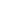 u(х) - зростаюча, a v(x) – спадна  функції, або не має розв’язків, або має єдиний розв’язок.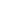 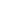 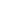 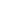 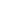 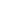 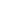 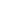 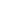 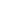 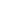 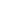 у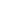 Функції ,  їхня сума зростаюча функція на області визначення рівняння. Функція  спадає на ОДЗ рівняння. Підбором знаходимо, що х=2 і воно єдино.Відповідь: 2.3 спосіб. Використання обмеженості виразів, що входять у рівнянняВирішити рівняння  Розв’язання.  Тому  що   для  те ліва частина рівняння не менше двох для , а права частина  для   Тому рівняння може мати коренями тільки ті значення х, при яких Розв’язуючи друге рівняння системи, знайдемо х=0. Це значення задовольняє й першому рівнянню системи. Отже, х=0 – корінь рівняння.Відповідь: 0.4 спосіб. Спосіб підстановки або введення нової змінноїМетод заміни змінної або метод підстановки дуже часто використається при розв’язанні ірраціональних рівнянь і нерівностей. Він дозволяє значно спростити розв’язок, розбити його на самостійні етапи. Розв’язати рівняння. /Розв’язанння.	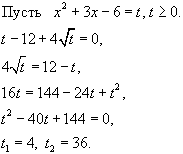 Перевірка: – сторонній корінь, т.як. 12-36= –24<0Виконуємо зворотну підстановку 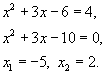 Відповідь: -5; 2.5 спосіб. Виділення повного квадратуРозв’язати рівняння  Розв’язання. Помітимо, що=2,.Отже, маємо рівнянняДане рівняння рівносильне сукупності двох систем:або    Розв’язання першої системи буде х=0, розв’язанням другої системи – всі числа, що задовольняють нерівності Відповідь: [- 1:0].Робота в групахКлас ділиться на групи. З першою розв’язуємо разом типові рівняння на дошці. Друга, третя групи вибирають собі серію рівнянь за рівнем складності. При необхідності вчитель відповідає на запитання учнів, а також працюють консультанти.Перша група:по підручнику ст. 197 № 1(1,2), два учні біля дошки за допомогою дослідження ОДЗ, № 2(1) за оцінюванням значень функції лівої та правої частин.Друга  група:Використання монотонності функцій та дослідження ОДЗТретя група:Виділення повного квадрату та спосіб підстановки Письмова самостійна робота з наступною перевіркою1 вариант1. Укажите уравнения, корнем которого является число 2.2. Укажите промежуток, которому принадлежит корень уравнения 3. На рисунке изображен график функций  и . Решите неравенство  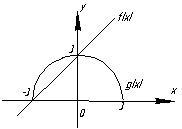 4. Решите уравнения (1-4). Установите соответствие между каждым уравнением и утверждением (А-Д), которое является правильным для этого уравнения.1)  	А. корнем уравнения есть число 9.2)  	Б. корнем уравнения есть числа -3 и 0.3)  	В. корнем уравнения есть число 16.4) 	Г. корнем уравнения есть число 2.		Д. уравнение не имеет корней5. Решить уравнениеа) б) 2 вариант1. Укажите уравнения, корнем которого является число 3.2. Укажите промежуток, которому принадлежит корень уравнения 3. На рисунке изображен график функций  f. Решите неравенство  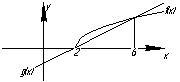 4. Решите уравнения (1-4). Установите соответствие между каждым уравнением и утверждением (А-Д), которое является правильным для этого уравнения.1)  	А. корнем уравнения есть число 3.2)  	Б. корнем уравнения есть числа -2,5 и 0.3)  	В. корнем уравнения есть число 29.4) 	Г. уравнение не имеет корней		Д. корнем уравнения есть число 25.5. Решить уравнениеа) б) Організація перевірки самостійної роботи консультантами Діти звіряють коди першої і другої частини і відповіді 5, 6 завдання.1 варіант   Код: ВГА                         2 варіант   Код: ГАГ5. а) -4,5; 3.   б) 5.                          5. а) -7; 7.      б) ØПід час взаємоперевірки учням пропонується завдання із ЗНО.Знайти   аmin , щоб рівняння мало два кореніРозв’язок додається.Підсумок уроку1. Узагальнити зроблене на уроці: що вдалось, а що не вдалось, над чим ще треба працювати. Запитання учням:Які методи використали при розв’язанні рівнянь?Який з методів вам сподобався найбільше і чому?Які ще методи розв’язання ірраціональних рівнянь ви знаєте?(Функціонально -  графічний метод, метод рівносильних перетворень, метод піднесення обох частин рівняння в ту саму степінь із наступною перевіркою)2. Роздати пам’ятки по розв’язуванню ірраціональних рівнянь.3. РефлексіяВибери із запропонованих малюнків той, котрий відповідає твоєму настрою після пройденого уроку й відзнач його.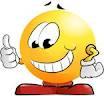 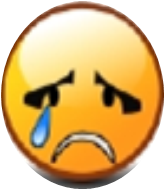 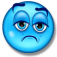 Домашнє завданняп. 10 повторити теоретичні питання ст.193, 201. середній рівень компетентності: ст.197 № 3(3), №3,4.достатній рівень компетентності: ст.197 № 3(3), №3,4, ст.201 №2.високий рівень компетентності: ст.197 № 3(3), №3,4, ст.201 №2, № 3(1).№ЗавданняВідповідь12345x = 067№ЗавданняВідповідь1234567АБВГДАБВГД(-15;-5)(-5;15)(-30;-20)(-20;-10)(15;20)АБВГДАБВГД1234АБВГДАБВГД(-9;-1)(-1;7)(7;15)(-20;-9)(15;20)АБВГДАБВГД1234АБВГД 1× 2×3×4×АБВГД1×2×3×4×